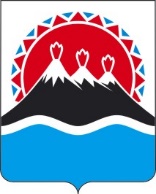 МИНИСТЕРСТВО СЕЛЬСКОГО ХОЗЯЙСТВА, ПИЩЕВОЙ И ПЕРЕРАБАТЫВАЮЩЕЙ ПРОМЫШЛЕННОСТИ КАМЧАТСКОГО КРАЯПРИКАЗг. Петропавловск-КамчатскийВ целях уточнения отдельных положений приложений к приказу Министерства сельского хозяйства, пищевой и перерабатывающей промышленности Камчатского края от 01.08.2022 № 29/104 «Об утверждении Порядков предоставления субсидий на возмещение (финансовое обеспечение) части затрат на электрическую энергию, потребленную при производстве сельскохозяйственной продукции и продукции пищевой и перерабатывающей промышленности» (далее – Приказ)ПРИКАЗЫВАЮ:Внести в приложение 1 к Приказу следующие изменения:часть 9 дополнить пунктом 12 следующего содержания:«12) срок, в течение которого участник (участники) отбора, признанный (признанные) прошедшим (прошедшими) отбор (победитель (победители) отбора) должен (должны) подписать Соглашение.»;в части 25 после слов «признанием участника отбора прошедшим отбор (определением победителя отбора)» дополнить словами «в текущем финансовом году».Внести в приложение 2 к Приказу следующие изменения:часть 9 дополнить пунктом 12 следующего содержания:«12) срок, в течение которого участник (участники) отбора, признанный (признанные) прошедшим (прошедшими) отбор (победитель (победители) отбора) должен (должны) подписать Соглашение.»;в части 25 после слов «признанием участника отбора прошедшим отбор (определением победителя отбора)» дополнить словами «в текущем финансовом году».Внести в приложение 3 к Приказу следующие изменения:часть 9 дополнить пунктом 12 следующего содержания:«12) срок, в течение которого участник (участники) отбора, признанный (признанные) прошедшим (прошедшими) отбор (победитель (победители) отбора) должен (должны) подписать Соглашение.»;в части 25 после слов «признанием участника отбора прошедшим отбор (определением победителя отбора)» дополнить словами «в текущем финансовом году»;приложение 6 изложить в редакции согласно приложению к настоящему приказу.Внести в приложение 4 к Приказу следующие изменения:часть 9 дополнить пунктом 12 следующего содержания:«12) срок, в течение которого участник (участники) отбора, признанный (признанные) прошедшим (прошедшими) отбор (победитель (победители) отбора) должен (должны) подписать Соглашение.»;в части 25 после слов «признанием участника отбора прошедшим отбор (определением победителя отбора)» дополнить словами «в текущем финансовом году».Внести в приложение 5 к Приказу следующие изменения:часть 9 дополнить пунктом 12 следующего содержания:«12) срок, в течение которого участник (участники) отбора, признанный (признанные) прошедшим (прошедшими) отбор (победитель (победители) отбора) должен (должны) подписать Соглашение.»;в части 25 после слов «признанием участника отбора прошедшим отбор (определением победителя отбора)» дополнить словами «в текущем финансовом году».Внести в приложение 6 к Приказу следующие изменения:часть 9 дополнить пунктом 12 следующего содержания:«12) срок, в течение которого участник (участники) отбора, признанный (признанные) прошедшим (прошедшими) отбор (победитель (победители) отбора) должен (должны) подписать Соглашение.»;в части 25 после слов «признанием участника отбора прошедшим отбор (определением победителя отбора)» дополнить словами «в текущем финансовом году».Внести в приложение 7 к Приказу следующие изменения:часть 9 дополнить пунктом 12 следующего содержания:«12) срок, в течение которого участник (участники) отбора, признанный (признанные) прошедшим (прошедшими) отбор (победитель (победители) отбора) должен (должны) подписать Соглашение.»;в части 25 после слов «признанием участника отбора прошедшим отбор (определением победителя отбора)» дополнить словами «в текущем финансовом году».Внести в приложение 8 к Приказу следующие изменения:часть 9 дополнить пунктом 12 следующего содержания:«12) срок, в течение которого участник (участники) отбора, признанный (признанные) прошедшим (прошедшими) отбор (победитель (победители) отбора) должен (должны) подписать Соглашение.»;в части 25 после слов «признанием участника отбора прошедшим отбор (определением победителя отбора)» дополнить словами «в текущем финансовом году».Внести в приложение 9 к Приказу следующие изменения:часть 9 дополнить пунктом 12 следующего содержания:«12) срок, в течение которого участник (участники) отбора, признанный (признанные) прошедшим (прошедшими) отбор (победитель (победители) отбора) должен (должны) подписать Соглашение.»;в части 25 после слов «признанием участника отбора прошедшим отбор (определением победителя отбора)» дополнить словами «в текущем финансовом году».Настоящий приказ вступает в силу после дня его официального опубликования и распространяется на правоотношения, возникшие с 01.08.2022.Приложение к приказу Министерства сельского хозяйства, пищевой и перерабатывающей промышленности Камчатского края«Приложение 6 к Порядку предоставления субсидии из краевого бюджета предприятиям комбикормовой промышленности на финансовое обеспечение затрат на электрическую энергию, потребленную при производстве концентрированных кормов ФОРМАВ Минсельхозпищепром Камчатского краяСправка-расчет
на предоставление в 202___ году субсидии из краевого бюджета предприятиям комбикормовой промышленности на финансовое обеспечение затрат на электрическую энергию, потребленную при производстве концентрированных кормов _____________________________________________________________________________(получатель субсидии: полное и (или) сокращенное наименование)Получатель субсидии _________________        _______________________       _______________                                                      (подпись)                        (ФИО (отчество – при наличии)                         (дата)М.П. (при наличии)Исполнитель ____________________________ контактный телефон _____________________»[Дата регистрации]№[Номер документа]О внесении изменений в приложения к приказу Министерства сельского хозяйства, пищевой и перерабатывающей промышленности Камчатского края от 01.08.2022 № 29/104 «Об утверждении Порядков предоставления субсидий на возмещение (финансовое обеспечение) части затрат на электрическую энергию, потребленную при производстве сельскохозяйственной продукции и продукции пищевой и перерабатывающей промышленности»Министр[горизонтальный штамп подписи 1]В.П. Чернышот[Дата регистрации]№[Номер документа]№ п/пНаименование показателяЗначение показателя1.Объем производства концентрированных кормов в году, предшествующем году обращения за субсидией (тонн)2. Расчетный объем производства концентрированных кормов в году обращения за субсидией (тонн) (гр. 1 х 1,05)3.Ставка субсидии (СТ) (рублей)4.Объем причитающейся субсидии на финансовое обеспечение затрат на электрическую энергию, потребленную при производстве концентрированных кормов (рублей) (гр.2 х гр.3) 